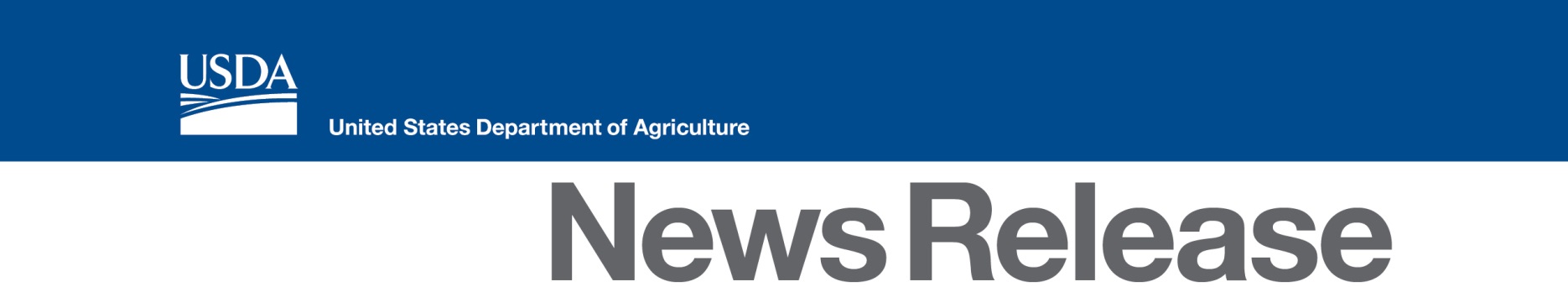 U.S. Department of Agriculture654 Plaza Suite 601,San Juan, PR 00918	www.rd.usda.gov/PR   								Contact: Miguel Ramírez (305) 342-9153, miguel.ramirez@usda.govUSDA busca solicitudes para ayudar a construir y reparar sistemas de agua en los hogares de comunidades ruralesSan Juan, Puerto Rico, 9 de junio de 2021-San Juan, Puerto Rico, El Departamento de Agricultura Federal (USDA) anunció hoy que está aceptando solicitudes de organizaciones calificadas para crear prestamos que ayuden a los propietarios de viviendas en áreas rurales a financiar los sistemas de aguas en sus residencias.Luis R. García, Director Estatal Interino para Puerto Rico indicó que USDA está poniendo fondos a disposición a través del Programa de Subvenciones de Agua Descentralizadas Rurales. Este Programa otorga subvenciones a organizaciones sin fines de lucro para desarrollar programas de préstamos accesible a los propietarios de viviendas rurales que necesiten nuevos sistemas de agua.USDA ha ampliado el uso de fondos para incluir la construcción o reparación de sistemas sépticos.  Además, las instituciones crediticias ahora pueden usar fondos para otorgar subvenciones a los propietarios de vivienda rurales que ganen menos del 60% del ingreso medio del área.Se espera que estos cambios aumenten en gran medida el número de hogares que puedan participar en el programa, proporcionando agua limpia y segura en zonas rurales. Los solicitantes elegibles deben tener un 10% para parear los fondos.La solicitud debe someterse electrónicamente a través de Grant.gov a no más tarde de las 11:59 pm hora del este el 19 de julio de 2021. Información adicional la puede conseguir en Grants.gov. Bajo la Administración Biden-Harris, Rural Development proporciona préstamos y subvenciones para ayudar a expandir las oportunidades económicas, crea empleos y mejorar la calidad de vida de millones de estadounidenses en áreas rurales. Esta asistencia apoya las mejoras de la infraestructura, desarrollo de negocios, alojamiento, instalaciones comunitarias como escuelas, seguridad pública y atención médica y acceso a Internet de alta velocidad en áreas rurales.Para obtener información adicional, visite, /www.rd.usda.gov/pr. Si desea suscribirse para obtener información adicional de USDA Rural Development, visite nuestra página de suscriptores de GovDelivery o síganos en @RD_PuertoRico.USDA is an equal opportunity provider, employer and lender.